ПРАВИТЕЛЬСТВО ХАБАРОВСКОГО КРАЯПОСТАНОВЛЕНИЕот 5 декабря 2013 г. N 416-прОБ УЧРЕЖДЕНИИ В ХАБАРОВСКОМ КРАЕ ПОЧЕТНОГО ЗНАКАПРАВИТЕЛЬСТВА ХАБАРОВСКОГО КРАЯ "ДОБРОВОЛЕЦ (ВОЛОНТЕР)ХАБАРОВСКОГО КРАЯ"В целях привлечения внимания общества к важной роли добровольчества для консолидации общественно-государственных усилий в решении социальных проблем и развитии гражданского общества, формирования позитивного общественного мнения и повышения престижа добровольческой деятельности, стимулирования участия молодежи и граждан всех возрастов в общественно полезной добровольческой деятельности в Хабаровском крае Правительство края постановляет:1. Учредить почетный знак Правительства Хабаровского края "Доброволец (волонтер) Хабаровского края" (далее - почетный знак).(в ред. постановления Правительства Хабаровского края от 06.06.2018 N 200-пр)2. Утвердить прилагаемое Положение о почетном знаке Правительства Хабаровского края "Доброволец (волонтер) Хабаровского края".(в ред. постановления Правительства Хабаровского края от 06.06.2018 N 200-пр)3. Утратил силу. - Постановление Правительства Хабаровского края от 06.06.2018 N 200-пр.4. Финансирование расходов, связанных с реализацией настоящего постановления, осуществлять за счет ассигнований, предусмотренных комитету по делам молодежи Правительства Хабаровского края в краевом бюджете.(в ред. постановлений Правительства Хабаровского края от 06.06.2018 N 200-пр, от 13.08.2021 N 364-пр, от 23.09.2022 N 471-пр)5. Утратил силу. - Постановление Правительства Хабаровского края от 13.08.2021 N 364-пр.Губернатор, ПредседательПравительства краяВ.И.ШпортУТВЕРЖДЕНОПостановлениемПравительства Хабаровского краяот 5 декабря 2013 г. N 416-прПОЛОЖЕНИЕО ПОЧЕТНОМ ЗНАКЕ ПРАВИТЕЛЬСТВА ХАБАРОВСКОГО КРАЯ"ДОБРОВОЛЕЦ (ВОЛОНТЕР) ХАБАРОВСКОГО КРАЯ"1. Почетный знак Правительства Хабаровского края "Доброволец (волонтер) Хабаровского края" (далее также - почетный знак, край и доброволец (волонтер) соответственно) вручается в знак выражения общественного признания и благодарности за добровольную социально направленную, общественно полезную деятельность, достижения и инновации в сфере организации добровольческой (волонтерской) деятельности, вклад в развитие и поддержку добровольчества (волонтерства) в крае.2. Добровольцы (волонтеры) - физические лица, осуществляющие добровольческую (волонтерскую) деятельность в целях, указанных в пункте 1 статьи 2 Федерального закона от 11 августа 1995 г. N 135-ФЗ "О благотворительной деятельности и добровольчестве (волонтерстве)", или в иных общественно полезных целях.3. Цели учреждения почетного знака:1) привлечение внимания общества и власти к важной роли добровольчества (волонтерства) для консолидации общественно-государственных усилий в решении социальных проблем и развитии гражданского общества;2) популяризация добровольческой (волонтерской) деятельности в крае;3) формирование позитивного общественного мнения и повышение престижа добровольческой (волонтерской) деятельности в крае;4) публичное выражение благодарности добровольцам (волонтерам);5) стимулирование участия молодежи и граждан всех возрастов в общественно полезной добровольческой (волонтерской) деятельности.4. Почетным знаком награждаются наиболее отличившиеся добровольцы (волонтеры).5. Ходатайствовать о награждении почетным знаком вправе некоммерческие организации и физические лица, которые привлекают на постоянной или временной основе добровольцев (волонтеров) к осуществлению добровольческой (волонтерской) деятельности и осуществляют руководство их деятельностью, а также администрации городских округов и муниципальных районов края (далее - администрации муниципальных образований).6. Инициатива о награждении почетным знаком от лиц, указанных в пункте 5 настоящего Положения, оформляется в форме ходатайства на имя Губернатора края (далее - ходатайство), которое должно содержать краткие биографические сведения о добровольце (волонтере), представленном к награждению почетным знаком, конкретные сведения о заслугах в добровольческой (волонтерской) деятельности перед краем, которые послужили основанием для представления к награждению почетным знаком, дату и подпись лица, указанного в пункте 5 настоящего Положения.К ходатайству прилагается согласие на обработку персональных данных субъекта персональных данных (представляемого к награждению добровольца (волонтера) в соответствии с законодательством Российской Федерации в области персональных данных.7. Ходатайства представляются ежегодно в срок до 20 октября в целях рассмотрения вопроса о награждении почетным знаком в текущем году.8. Поступившие ходатайства регистрируются управлением по организации работы с документами Губернатора и Правительства края в течение одного рабочего дня со дня поступления и в течение трех рабочих дней со дня регистрации направляются посредством системы электронного документооборота Правительства Хабаровского края (далее - СЭД) для рассмотрения в комитет по делам молодежи Правительства Хабаровского края (далее - уполномоченный орган).Уполномоченный орган в течение трех рабочих дней со дня поступления ходатайства направляет его посредством СЭД для рассмотрения в исполнительный орган края, обеспечивающий реализацию государственной политики в отрасли, соответствующей виду деятельности добровольца (волонтера).Исполнительный орган края в течение 20 рабочих дней со дня поступления ходатайства рассматривает его и направляет посредством СЭД уполномоченному органу мотивированное предложение о поддержке поступившего ходатайства либо о нецелесообразности награждения почетным знаком.Уполномоченный орган на основании поступившего предложения исполнительного органа края в течение 10 рабочих дней со дня его поступления готовит мотивированное предложение на имя Губернатора края о поддержке поступившего ходатайства либо о нецелесообразности награждения почетным знаком.Решение о направлении Губернатору края мотивированного предложения о поддержке поступившего ходатайства принимается уполномоченным органом при соответствии добровольца (волонтера) следующим критериям:- наличие социальной значимости и (или) общественной пользы от добровольческой (волонтерской) деятельности претендента на награждение почетным знаком;- использование претендентом на награждение почетным знаком в практике добровольческой (волонтерской) деятельности нового или значительно улучшенного технологического процесса, нового метода работы или нового организационного метода (инноваций);- предоставление претендентом на награждение почетным знаком при осуществлении добровольческой (волонтерской) деятельности материально-технических, финансовых, информационных, кадровых, консультационных и иных услуг;- участие претендента на награждение почетным знаком в осуществлении добровольной социально направленной, общественно полезной деятельности в количестве не менее 100 часов.В случае несоответствия претендента на награждение почетным знаком критериям, указанным в настоящем пункте, уполномоченный орган принимает решение о направлении Губернатору края мотивированного предложения о нецелесообразности награждения почетным знаком.9. Решение о награждении почетным знаком при поступлении ходатайств на претендентов на награждение почетным знаком, соответствующих требованиям, установленным настоящим Положением, оформляется распоряжением Правительства края не позднее 1 декабря текущего года.10. Награждение почетным знаком осуществляется Губернатором края или уполномоченным им должностным лицом не позднее последнего рабочего дня текущего года.Награждаемым вручаются почетный знак и удостоверение к нему.11. О произведенном вручении составляется протокол вручения почетного знака и удостоверения к нему по форме согласно приложению N 1 к настоящему Положению. Протокол подписывается лицом, вручившим почетный знак, и скрепляется печатью уполномоченного органа в течение 10 рабочих дней со дня вручения, а также составляется расписка награжденного в получении почетного знака и удостоверения к нему по форме согласно приложению N 2 к настоящему Положению.12. Изготовление почетных знаков, упаковки и бланков удостоверений к почетным знакам осуществляется уполномоченным органом. Описание и рисунок (образец) почетного знака, упаковка и образец удостоверения к почетному знаку утверждаются распоряжением Губернатора края.Учет и хранение почетных знаков, упаковки и бланков удостоверений к почетным знакам осуществляются уполномоченным органом.Приложение N 1к Положениюо почетном знаке ПравительстваХабаровского края "Доброволец (волонтер)Хабаровского края"Форма                                 ПРОТОКОЛ         вручения почетного знака Правительства Хабаровского края     "Доброволец (волонтер) Хабаровского края" и удостоверения к нему____________________                           "____" _____________ 20__ г.  (место вручения)                                   (дата вручения)    Мною, _________________________________________________________________                          (должность, инициалы, фамилия лица,__________________________________________________________________________,             вручившего почетный знак и удостоверение к нему)вручены   почетный   знак   "Доброволец  (волонтер)  Хабаровского  края"  иудостоверение к нему.Приложение N 2к Положениюо почетном знаке ПравительстваХабаровского края "Доброволец (волонтер)Хабаровского края"Форма                                 РАСПИСКА    Мною, _________________________________________________________________                              (инициалы, фамилия лица,__________________________________________________________________________,             получившего почетный знак и удостоверение к нему)в соответствии с распоряжением Правительства Хабаровского края от "_______"_____________ 20___ г. N ____ получены почетный знак и удостоверение к немуN _____________________.  (номер удостоверения)___________                                      "___" ___________ 20___ г. (подпись)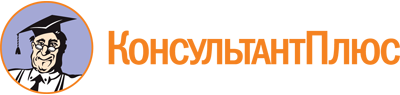 Постановление Правительства Хабаровского края от 05.12.2013 N 416-пр
(ред. от 23.09.2022)
"Об учреждении в Хабаровском крае почетного знака Правительства Хабаровского края "Доброволец (волонтер) Хабаровского края"Документ предоставлен КонсультантПлюс

www.consultant.ru

Дата сохранения: 10.12.2022
 Список изменяющих документов(в ред. постановлений Правительства Хабаровского краяот 06.06.2018 N 200-пр, от 13.08.2021 N 364-пр, от 23.09.2022 N 471-пр)Список изменяющих документов(в ред. постановления Правительства Хабаровского краяот 23.09.2022 N 471-пр)N п/пФамилия, инициалы и должность награжденногоНомер удостоверенияДата и номер распоряжения Правительства Хабаровского края о награждении почетным знаком Правительства Хабаровского края "Доброволец (волонтер) Хабаровского края"1234Должность вручившего почетный знак и удостоверение к немуМП(подпись)(инициалы, фамилия лица, вручившего почетный знак и удостоверение к нему)